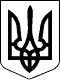 ВЕЛИКОСЕВЕРИНІВСЬКА СІЛЬСЬКА РАДА
КРОПИВНИЦЬКОГО РАЙОНУ КІРОВОГРАДСЬКОЇ ОБЛАСТІДРУГА СЕСІЯ ВОСЬМОГО СКЛИКАННЯРІШЕННЯвід «     »  грудня  2020 року                                        				№______с. Велика СеверинкаПро прийняттяпозашкільного навчального комунального закладу «Созонівська дитяча  музична школа» із спільної власності територіальних громад сілКропивницького району  укомунальну власність Великосеверинівської сільської радиВідповідно до частини першої статті 43, статті 60, абзацу третього пункту 10 розділу V «Прикінцеві та перехідні положення» Закону України «Про місцеве самоврядування в Україні», статті 89 Бюджетного Кодексу України (зі змінами, внесеними згідно з Законом України від 17.09.2020 року №907-IX), Закону України «Про передачу об’єктів права державної та комунальної власності»,постанови Кабінету Міністрів України від 21.09.1998 №1482 «Про передачу об’єктів права державної та комунальної власності»СІЛЬСЬКА РАДА ВИРІШИЛА:1.Прийнятиз 01 січня 2021 року безоплатноіз спільної власності територіальних громадсіл Кропивницького району в комунальну власність територіальної громади Великосеверинівської сільської ради позашкільний навчальний комунальний заклад «Созонівська дитяча музична школа» та рухоме і нерухоме майно, що закріплене за ним на правах оперативного управління, використовується в освітньому процесі та знаходиться на балансі сектору культури, молоді та спорту Кропивницької районної державної адміністрації.2.Утворити комісію з приймання-передачіпозашкільного навчального комунальний заклад «Созонівська дитяча  музична школа» із спільної власності територіальних громад сіл Кропивницького району в комунальну власність територіальної громади Великосеверинівської сільської ради у складі:3. Комісії з приймання-передачіпозашкільного навчального комунального закладу «Созонівська дитяча музична школа» із спільної власності територіальних громад сіл Кропивницького району в комунальну власність територіальної громади Великосеверинівської сільської ради здійснити приймання-передачу відповідно до норм чинного законодавства.4. Контроль за виконанням даного рішення покласти на постійну комісію з питань  планування, фінансів, бюджету, соціально-економічного  розвитку та інвестицій Великосеверинівської  сільської рад.Сільський голова                                                                    Сергій ЛЕВЧЕНКОЛЕВЧЕНКАСергія Володимировича- Великосеверинівського сільського голови;КОХАННаталії Віталіївни- головного бухгалтера відділу бухгалтерського обліку та звітності Великосеверинівської сільської ради;КОЛІСНИКЛюдмили Миколаївни- головного спеціаліста відділу бухгалтерського обліку та звітності Великосеверинівської сільської ради;ПІЛЮГІНАРомана Леонідовича- начальника відділу освіти, молоді та спорту, культури та туризму Великосеверинівської сільської ради;МЕЛЕНИЧ Віти Романівни- головного бухгалтера відділу освіти, молоді та спорту, культури та туризму Великосеверинівської сільської ради;КАРАМАНЮлії Вікторівни- головного спеціаліста відділу бухгалтерського обліку та з питань власності виконавчого апарату Кропивницької районної ради;КІРІЛОВОЇКатерини Олександрівни- начальника відділу бухгалтерського обліку та з питань власності виконавчого апарату Кропивницької районної ради;ЦИМБАЛІрини Вікторівни- директорапозашкільного навчального комунального закладу «Созонівська дитяча  музична школа».